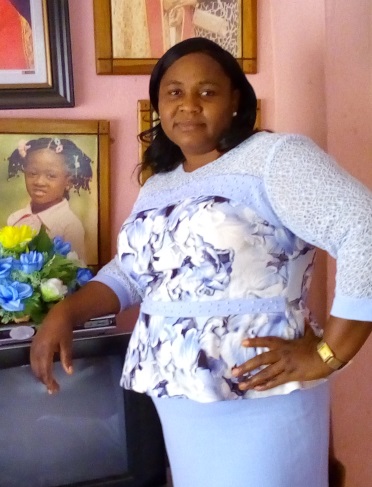 NAME:		Asadu Ebere RuthDEPARTMENT	Educational FoundationsFACULTY	EDUCATIONDESIGNATION	COUNSELLING PSYCHOLOGIST  11EMAIL		ebere.asadu@unn.edu.ngPHONE		08066276049; 08036861824BIOGRAPHY:MRS AsaduEbere Ruth is a counseling psychologist 11 in the Department of Educational Foundations,University of Nigeria, Nsukka.  She holds B. Ed –Guildance&Counselling  from University of Nigeria, Nsukka.She Obtained her  N.C.E in English Education. She is happily married to Dr George C. Asadu. The marriage is blessed with 4 Kids.Area of Specialization: Guldance and CounsellingResponsibilities:  offering of counseling Services to both staff and students.  